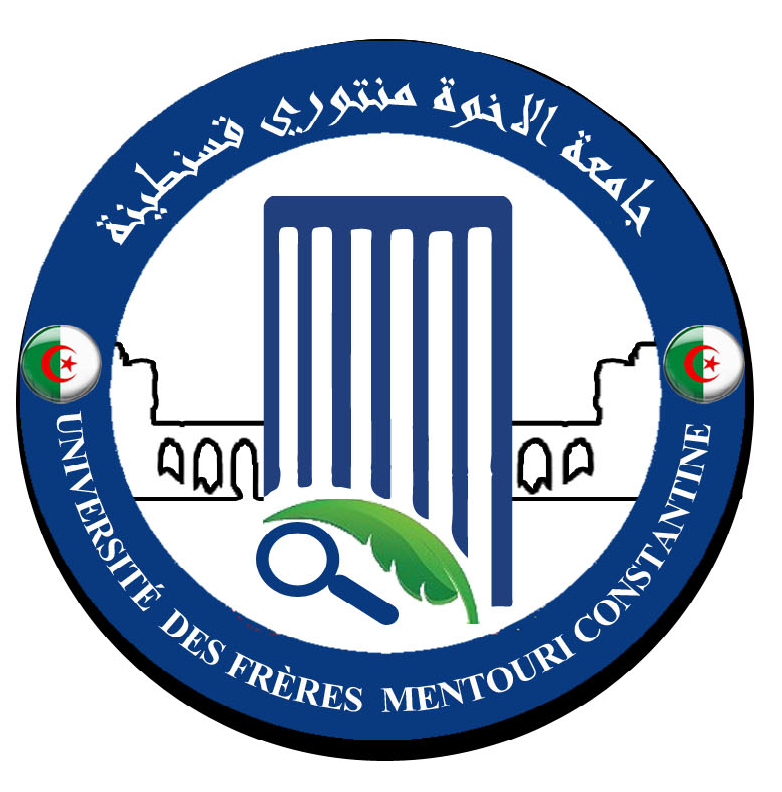 رقم:     189   /2018اجتماع مجلس التنسيق للكلية الموسع يوم الثلاثاء 22 ماي  2018 محضر رقم 35في الثاني و العشرين من شهر ماي سنة ألفين وثمانية عشر في الساعة 11 صباحا اجتمع مجلس التنسيق للكلية  برئاسة عميد الكلية و بحضور السادة:الطاقم الإداريدهيمات العيد                    عميد الكلية فارس خلاف                    الأمين العام للكلية روابح عبد القادر               نائب العميد المكلف بالدراسات ما بعد التدرج والبحث العلمي و العلاقات الخارجيةفرحاتي العيد                    رئيس الميكروبيولوجيا مرايحية جمال                  نائب العميد المكلف بالبيداغوجيا و المسائل المرتبطة بشؤون الطلبة باقة مبارك                      رئيس قسم البيولوجيا و علم البيئة النباتيةمداسي إبراهيم                 رئيس قسم بيولوجيا الحيوان قاسم شاوش نور الدين        رئيس قسم البيولوجيا التطبيقية نسيب يوسف                    رئيس قسم الكيمياء الحيوية و البيولوجيا الخلوية و الجزيئية للبيداغوجيا بوطومو سمير                  مسؤول مصلحة الانخراطهاروني سفيان                 مسؤول الجذع المشترك لعلوم الطبيعة و الحياةزعتر فارس                    مكلف بالرقمنة على مستوى مصلحة الانخراطجدول الأعمال  مشروع حديقة باردو قسنطينةحصيلة امتحانات الدورة العادية السداسي الثانيالدراسات ما بعد التدرج  و البحث العلمي و العلاقات الخارجية ضمان الجودة Assurance Qualité مشروع حديقة باردو قسنطينةأعطى عميد الكلية معلومات و توجيهات حول مشروع حديقة باردو قسنطينة التي تم تكليف جامعة الإخوة منتوري قسنطينة 1 من طرف والي ولاية قسنطينة باستغلالها علميا و بيداغوجية و في هذا الصدد قد تم برمجة زيارة ميدانية يوم 22 ماي 2018 إلى الموقع للوقوف على وضعية الحديقة لإعداد وثيقة مشروع كيفية المساهمة في تكملة و إعطاء خطة مستقبلية في هذا الشأنحصيلة امتحانات الدورة العادية للسداسي الثانيمن خلال التقارير اليومية  المقدمة من رؤساء الأقسام لتتبع سير امتحانات الدورة العادية للسداسي الثاني من الموسم الجامعي 2017/2018 نورد حصيلة الأيام 19 ، 20 و 21 ماي 2018 وفق الجدول التالي : كلف نائب العميد للبيداغوجيا و المسائل المرتبطة بالطلبة بما يلي :التنسيق مع مختلف الأقسام والسهر على السير الحسن امتحانات الدورة العادية تتبع نتائج الامتحاناتتسطير برنامج معاينة الأوراق ( الإجابات النموذجية، سلم التنقيط )الوقوف على عملية صب النقاط  عقد جلسات عملية مع رؤساء  لجان مداولات الدورة الأولى الدراسات ما بعد التدرج و البحث العلمي و العلاقات الخارجية ذكر كل من عميد الكلية و نائب العميد المكلف بالدراسات ما بعد التدرج و البحث العلمي و العلاقات الخارجية رؤساء الأقسام بتطبيق القوانين الجديدة المتعلقة بما يلي:*- التأهيل الجامعي*- مناقشات أطروحة الدكتوراه ( المنشورات العلمية ) *- مشارح البحث في التكوين الجامعي Programme de Recherche de Formation Universitaire*- التكوين الاقامي 4-  ضمان الجودة Assurance Qualité في إطار التقييم الذاتي للمؤسسات و العمل بضمان الجودة ، أعطى عميد الكلية توضيحات حول كيفية الإجابة عن النموذج المقترح من طرف خلية ضمان الجودة ، فعلى رؤساء الأقسام حث الأساتذة و الطلبة  و مسئولي ، الميدان ،  الفروع و الاختصاص في مرحلتي الليسانس و الماستر  و كذا أعضاء الفرق البيداغوجية على المساهمة الفعالة في  الإجابة عن الاستفسارات المقترحة لمختلف النماذج  كل حسب المستويات  مع احترام المواعيد و ا ن أخر اجل حدد بيوم 10 جوان 2018  أغلق المحضر على الساعة30 12h و رفعت الجلسةقسنطينة يوم 22 ماي  2018             عميد الكليةنسخة إلى السادة:- رئيس الجامعة- الأمين العام للجامعة - نائب رئيس الجامعة المكلف بالتكوين العالي في الطورين الأول و الثاني و التكوين المتواصل و الشهادات و كذا التكوين العالي في التدرج- نائبة رئيس الجامعة المكلفة بالعلاقات الخارجية و التعاون و التنشيط و التظاهرات العلمية- نائب رئيس الجامعة المكلف بالتكوين العالي في الطور الثالث و التأهيل الجامعي  و البحث العلمي  و التكوين العالي فيما بعد التدرج - نواب  عميد الكلية  و الأمين العام للكلية و رئيس المجلس العلمي للكلية- مسئول فريق ميدان التكوين - رؤساء الأقسام و مسئول الجذع المشترك لعلوم الطبيعة و الحياة- الأرشيفالقســــــمعدد  الامتحانات المبرمجةعدد  الامتحانات المنجزة(%)الجذع المشترك0202100 %بيولوجيا الحيوان1212100 %البيولوجيا و علم البيئة النباتية1111100 %الكيمياء الحيوية و البيولوجيا الجزيئية و الخلوية0909100 %الميكروبيولوجيا0505100%البيولوجيا التطبيقية0606100 %الكليـة4545100 %